Profile of Charne Bosman Date of Birth: 06/11/1975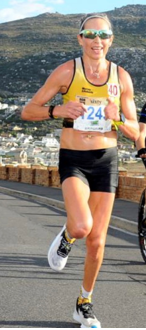 ·        2016 Comrades Marathon: Champion·        2017/2018/2019 RAC 32km Tough One: Champion·        2018/2019 Comrades Marathon – Gold Medallist·        2018/2019 Two Oceans Marathon – Gold Medallist·        2019 Om die Dam 50km: Champion·        2019 Johnson Crane Marathon: Champion – 2:44·        2020 Cape Peninsula Marathon: 2nd Position - 2:48:27·        2020 Sanlam Cape Town Invitational Marathon: 1st Position (Pretoria) – 2:56:18·        2021 African X: 1st Position – Mix TeamMurray & Roberts Running Club
22 Skeen Boulevard, Bedfordview, 2007, South Africa 
Cell: +2776 578 4466 
E-mail:dana.coetzee@murrob.com  |  Web: www.murrob.com ENGINEERED EXCELLENCE 